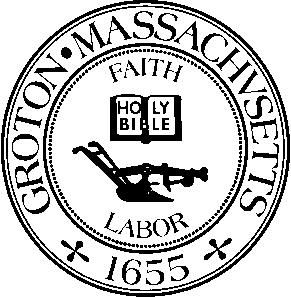 Date:  			Monday, September 21st, 2020Time:  			7:00 PMLocation:  			Virtual Meeting via ZoomMembers Present:  	Jason Weber, Chairman; Robert J. Fleischer, Member; Ira Grossman, Nashoba Associated Board of Health AgentOthers Present:	Bartlett Harvey, Lynn Duffy, Kevin Gay; James Pearson, Weston & Sampson; Staci Missaggia, Catalano Companies; Patrick Connolly, George Gallagher, Habitech Communities; Michelle Collette; Town of GrotonJason Weber called the meeting to order at 7:01 p.m.Chair Weber informed the public that long time Board of Health member Dr. Susan Horowitz is moving and as a result has resigned.  Mr. Weber thanked Dr. Horowitz for her many years of solid citizenship and service.7 DOLAN DRIVE – Discussion of Building Project and Room CountArchitect Bartlett Harvey and property owners Lynn Duffy and Kevin Gay were present.Property owners would like to add another bedroom to their house in order to make the current living space more amenable to their elderly parents.  The home is currently a 4-bedroom structure.Board members reviewed proposed floor plans.  Brief discussion ensued regarding a few different possible options available in order to create the additional space such as removing a wall or installing a larger sized septic system to accommodate.As this involves a lot of moving parts Ira Grossman offered to follow up with Mr. Harvey and property owners to discuss the different options available and determine next steps from there.760 BOSTON ROAD (SHAWS SUPERMARKET) – Order to Connect to Town Water and SewerJames Pearson from Weston & Sampson was present.Shaws was ordered to connect to Town Water and Sewer by September 1st, 2020 and this deadline has now passed.Mr. Pearson informed members that Weston & Sampson is currently under contract with Shaws to complete the work.  He anticipates the connection will be done by the end of October.  Due to the penalties involved the odds of this not happening by this deadline is very slim.Ira Grossman is comfortable with this and has no objections.  All of the work being done is taking place within the Shaws property and therefore should not require any road closures.Robert Fleischer moved to modify the original order issued to Shaws Supermarket of the deadline for connection to town sewer and water and change it to January 1st, 2021.  Jason Weber seconded and the motion carried.1 & 3 FORGE VILLAGE ROAD – Order to Connect to Town Water and SewerStaci Missaggia from Catalano Companies was present and requested additional time to connect 1 & 3 Forge Village Road to Town Water and Sewer.  The original order by the Board to approve a 6-month extension was issued back in February of 2020.  The deadline to connect was this past August.Brief discussion ensued regarding occupancy of space and current status of plans to connect.  Catalano Companies intends to connect and will reach out to original vendor to see if they are still interested in doing the work.Ira Grossman informed members that there are currently no designs on file that have been approved by the Groton Sewer Commission.Ms. Missaggia will obtain more information regarding status upon Mr. Catalano’s return.Robert Fleischer moved to continue this discussion to the next Board of Health meeting.  Jason Weber seconded and the motion carried.NEW / OLD BUSINESS10 OLD ORCHARD STREET - Discussion of Extending Expired Variance ApprovalProperty owner Patrick Connolly was present.The Board of Health Decision Notice originally issued on November 4th, 2019 for 10 Old Orchard Street expired on September 4th, 2020.Mr. Connolly is requesting an extension.Ira Grossman has no objections.Robert Fleischer moved to extend the expiration date for Board of Health Decision # 2019-20 for 10 Old Orchard Street to April 30th, 2021.  Jason Weber seconded and the motion carried.295 CHERRY TREE LANE (LOT 4A) – Septic Design System Revision / New PermitGeorge Gallagher from Habitech Communities was present.Board members were asked to review new septic permit issued for 295 Cherry Tree Lane (Lot 4A) as a result of minor revisions made.Ira Grossman has no objections to revisions made.Robert Fleischer moved to accept revisions made to the design plans for 295 Cherry Tree Lane (Lot 4A).  Jason Weber seconded and the motion carried.HALLOWEEN 2020 – Discussion of Recommendation to Select Board Ira Grossman does not recommend having a traditional Halloween this year due to COVID.Brief discussion ensued.  The general consensus is that a traditional Halloween is being discouraged versus prohibited.The MA Department of Public Health will be issuing guidelines within the next couple of weeks.Ira Grossman will draft a memo to the Select Board and circulate it to the Board members for review.  Robert Fleischer requested that the memo include a recommendation that people enjoy Halloween displays from the confinements of their car and remain socially distant.PERMITS17 STONECLEAVE LANE – Discussion of Requirement to Record Board of Health Decision NoticeProperty owner of 17 Stonecleave Lane did not mail Board of Health Decision Notice with the Alternative System Form to attorney for recording at the Registry of Deeds.Attorney has asked Board if they would consider waiving this requirement as a one-time courtesy.  This is not to be considered as a precedent set forth by the Board.Brief discussion ensued.Robert Fleischer moved to continue this discussion to the next Board of Health meeting.  Jason Weber seconded and the motion carried.MEETING MINUTESThe Board reviewed the meeting minutes dated July 6, 2020.Robert Fleischer moved to accept the meeting minutes dated July 6th, 2020 as amended.  Jason Weber seconded and the motion carried.Michelle Collette was present and expressed interest in applying for the Board of Health member vacancy.  The Board members were very pleased to hear that and encouraged anyone interested to apply.INVOICESBoard members reviewed and approved the following invoices:Custom Courier Inc.				$83.64		Date of Invoice: 8/1/2020Verizon						$51.49		Date of Invoice: 8/22/2020Nashoba Associated Boards of Health	$10,460.30	Date of Invoice: 9/1/2020Robert Fleischer moved to adjourn the meeting at 8:19 p.m.  Jason Weber seconded and the motion carried.Minutes by Sammie Kul.APPROVED:  October 19, 2020